Номер в геральдическом реестре Ульяновской областиДата внесения в геральдический реестр Ульяновской областиНазвание официального символаРегистрационный номер в Государственном геральдическом регистре Российской Федерации и дата внесенияЦветное графическое изображение (рисунок) официального символа (в действующей редакции)Геральдическое описание официального символа (текст) с указанием автора/авторов (в действующей редакции)Решение об утверждении (об изменении) официального символаМесто хранения официального символа1234567811906.10.2016Герб Барышского района№ 2348 от 28.06.2006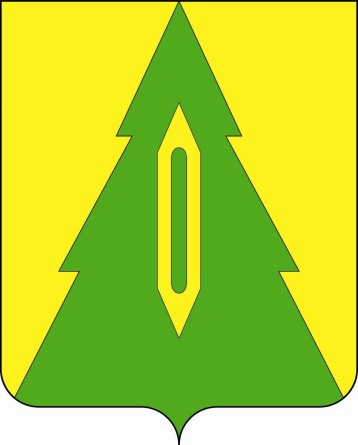 В золотом поле зелёное дважды зазубренное вписанное остриё, обременённое золотым ткацким челноком.  Федор Козлов, заведующий отделом по общим направлениям областного автономного учреждения «Редакция газеты «Барышские вести» (г. Барыш)Решение 
Совета депутатов муниципального образования «Барышский район» от 30.05.2016 № 28/222-5Кабинет главы администрации  муниципального образования «Барышский район»